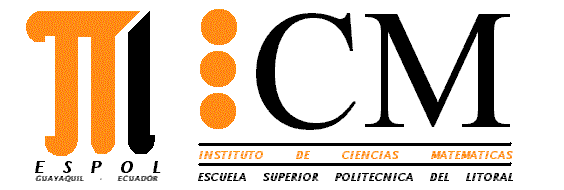 INGENIERÍA EN AUDITORÍA Y CONTADURÍA PÚBLICA AUTORIZADA2 de febrero de 2011MÉTODOS CUANTITATIVOS I		        		  SEGUNDA EVALUACIÓNNombre: ……………………………………     	          Paralelo:               …………   Firma:  ………………………………………	                    # Matrícula:   ………………TEMA 1VALOR:  10 puntosa)	Dado el número complejo , obtenga y grafique en el plano complejo  sus raíces cúbicas.b)	Identifique y grafique en el plano complejo el lugar geométrico       definido por .TEMA 2Calcule los siguientes límites:VALOR:  10 puntosa)		b) TEMA 3Determine si la siguiente función es continua para todo número real:VALOR:  5  puntosTEMA 4Utilizando la definición de derivada, demuestre que:, donde n es cualquier número racional diferente de cero.VALOR:  5  puntosTEMA 5Obtenga la derivada requerida en cada literal:VALOR:  10 puntosa)   si  b)  si  TEMA  6Obtenga la ecuación de la recta tangente a la curva definida por  en el punto donde .  VALOR:  5 puntosTEMA  7Utilizando el Cálculo Diferencial, determine el valor aproximado de .  VALOR:  5 puntosTEMA  8Bosqueje la gráfica de la siguiente función de variable real:                                              				          VALOR : 10 puntosDeterminando previamente:DominioIntersecciones con los ejesSimetríasAsíntotasPuntos críticosMonotoníaValores extremosConcavidadPuntos de inflexiónRango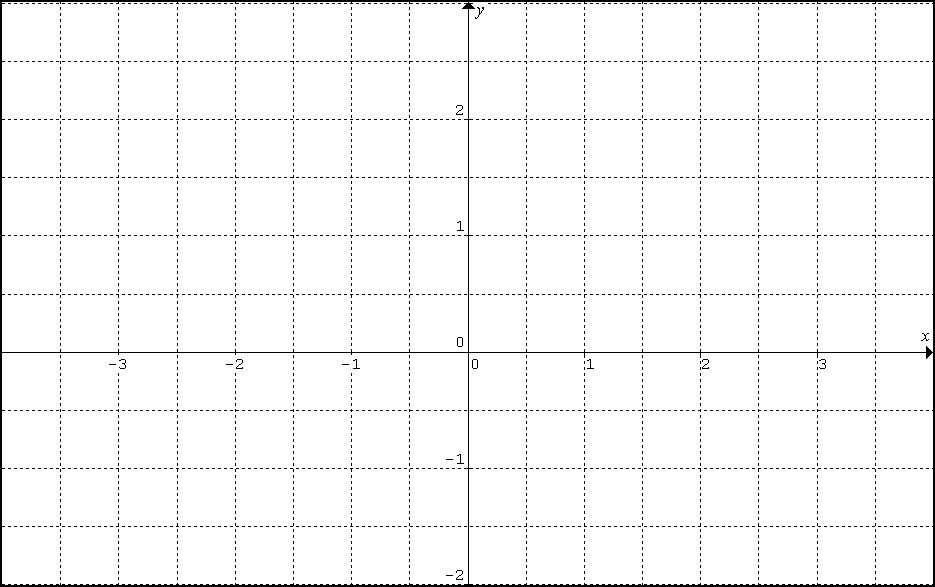 TEMA  9Una compañía fabrica equipos de sonido de alta fidelidad.  Su función de costo anual en dólares está dada por: , donde x representa el número de equipos producidos por año.  Si la función de precio en dólares es , determine:                VALOR : 10 puntos a)	La producción que maximiza la utilidad.b)	 La utilidad máxima.c)	El costo medio al producir 100 equipos de sonido.d)	El costo marginal por producir el vigésimo quinto equipo de sonido.  TEMA  10La ecuación de demanda de cierto artículo es  dólares donde x representa el número de unidades.  Si se espera que en t  meses el número de unidades sea , determine la razón de cambio del  precio después de 5 meses.  Interprete su respuesta.VALOR : 5 puntos